Dane osobowe cudzoziemca:Treść oświadczenia:Informuję o zmianie miejsca zamieszkania (pobytu):………………………………………………………………………..(data i czytelny podpis cudzoziemca)Zgoda na przetwarzanie danych osobowych:Wyrażam zgodę na przetwarzanie moich danych osobowych zawartych w niniejszym formularzu wypełnionym na potrzeby postępowania prowadzonego w Wydziale Spraw Cudzoziemców Wielkopolskiego Urzędu Wojewódzkiego w Poznaniu, w celu komunikacji telefonicznej lub mailowej w pełnym zakresie informacji związanych z prowadzeniem mojej sprawy. Oświadczam, że zapoznałam/em się z informacją o prywatności dostępną na stronie  https://migrant.poznan.uw.gov.pl.	………………………………………………..…………………………….(data i czytelny podpis cudzoziemca)Pieczęć i adnotacje organu przyjmującego wniosek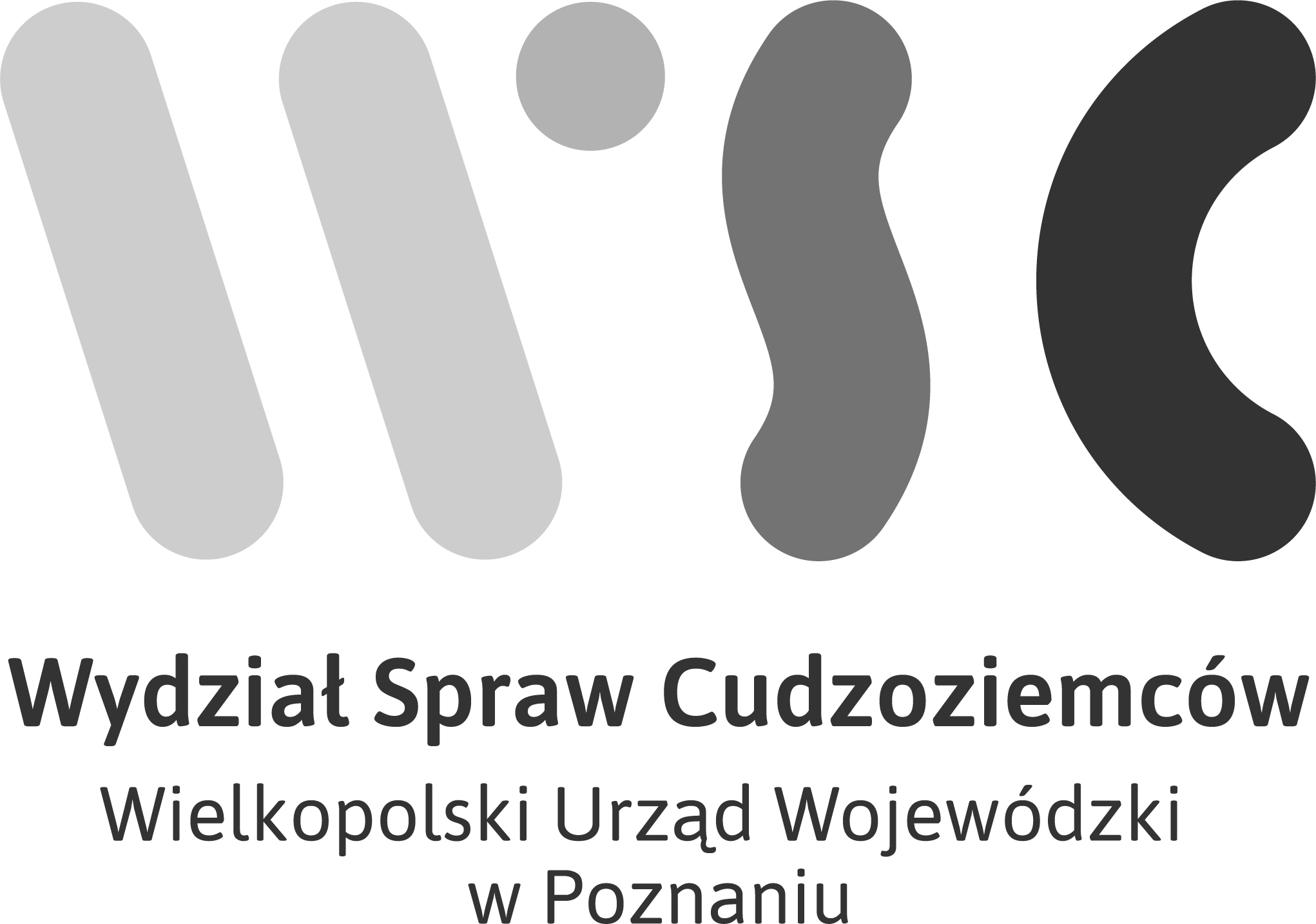 OŚWIADCZENIE O ZMIANIE ADRESU ZAMIESZKANIA (POBYTU) formularz wypełnij w języku polskim drukowanymi literamiOŚWIADCZENIE O ZMIANIE ADRESU ZAMIESZKANIA (POBYTU) formularz wypełnij w języku polskim drukowanymi literamiimię i nazwiskoobywatelstwodata urodzenianr sprawyaktualny adres do korespondencjiPoprzedni adresZAMIESZKANIA (pobytu):  Nowy adresZAMIESZKANIA (pobytu):  Ulica/osiedle:Numer domu:Numer mieszkania (jeśli dotyczy):Kod pocztowy: Miejscowość: Województwo: